LUIS SEPÚLVEDA, Un viejo que leía novelas de amor, 1989.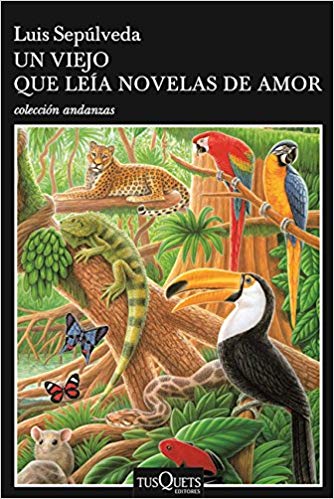 A/ Antes de empezar a leer...1. Busca información sobre el autor (sus orígenes, su trayectoria, el contexto en que le tocó vivir, su compromiso, su bibliografía más destacada):................................................................................................................................................................................................................................................................................................................................................................................................................................................................................................................................................................................................................................................................................................................................................................................................................................................................................................................................................2. ¿Qué te evoca el título de esta novela? Define la novelas de amor con tus propias palabras.................................................................................................................................................................................................................................................................................................................................................................................................................................................................................................................................................................................................................................................................................................................3. Recoge cuáles fueron las circunstancias de la escritura de esta novela (puedes ayudarte de la "Nota del autor" al principio del libro): ................................................................................................................................................................................................................................................................................................................................................................................................................................................................................................................................................................................................................................................................................................................4. Para ayudarte a ubicar los espacios de la novela, he aquí un esquema de los distintos espacios de Ecuador. Señala en los dos dibujos de dónde procedían el viejo y su mujer y dónde se desarrolla la trama de la novela.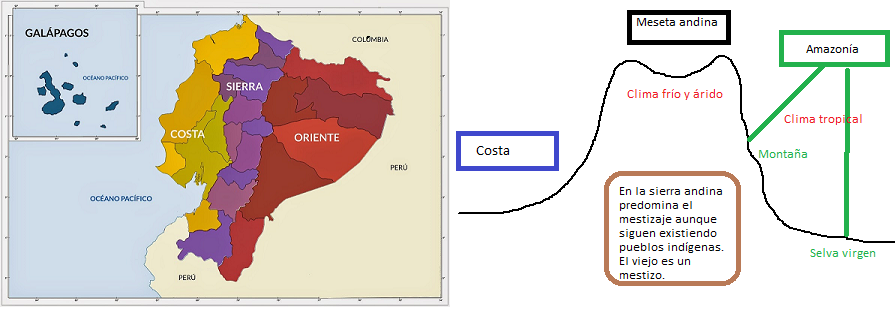 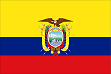 B/ Leyendo la novela...Capítulo 1Vocabulario para ayudar a la lectura:barría (barrer en imperfecto) : balayersacudía (sacudir en imperfecto) : secouerla alcaldía: la mairie; el alcalde: le maireel muelle (en el puerto) : le quaidoler (ue; verbe du type Gustar): avoir malsudar: sueruna puteada: une injureuna juerga= una fiestael mote = el sobrenombre1. ¿Quién era Rubicundo Loachamín?□  el alcalde de El Idilio.         □ el dentista que viajaba en barco por el río para atender a sus pacientes.□ el protagonista de una novela de amor.2. ¿Quiénes eran los jíbaros?□ los blancos nacidos en la selva. □ los soldados destinados a las guarniciones fronterizas.□ los indígenas rechazados por su propio pueblo, los shuar.Capítulo 2Apunta el vocabulario necesario para tu buena lectura:3. El alcalde era la máxima autoridad de El Idilio y ...□ lo odiaban los lugareños.□ tenía fama de buen conversador.□ toda la comunidad lo respetaba por su gran amabilidad.4. Según el viejo Antonio José Bolívar Proaño, ¿quién mató al gringo que transportaban los shuar?□ los soldados del país vecino.□ los buscadores de oro.□ un tigrillo.5. Los habitantes del poblado temían a la tigrilla porque...□ andaba enloquecida de dolor por la muerte de sus cachorros a manos del gringo y buscaba sangre humana para vengarse.□ mataba y devoraba a su ganado (bétail)□ se había escapado del zoológico y no podían cazarla.6. ¿Quién le facilitaba a Antonio José Bolívar las novelas de amor que leía?□ el alcalde.□ el médico.□ el dentista.Capítulo 3Apunta el vocabulario necesario para tu buena lectura:7. El matrimonio Bolívar tuvo grandes dificultades para adaptarse a la vida en la selva. Lo consiguió gracias a...□ la mujer y las hijas del cacique (= el jefe).□ los representantes del gobierno.□ los indios shuar.8. Antonio José Bolívar consiguió sobrevivir a la mordedura (morsure) de una serpiente gracias...□ al antídoto que siempre llevaba consigo.□ a que fue trasladado rápidamente a un hospital.□ a las curas que le practicó un brujo shuar.9. Antonio José Bolívar extraía el veneno de las serpientes para ...□ envenenar los dardos con los que cazaba.□ venderlo al representante de un laboratorio farmacéutico.□ distraerse de su soledad.10. Las costumbres mortuorias de los indios shuar consistían en ...□ enterrar a los muertos cerca del río.□ cubrir el cadáver con miel para que las hormigas (fourmis) lo devoraran.□ incinerar los cuerpos y arrojar las cenizas al mar.Capítulo 4Apunta el vocabulario necesario para tu buena lectura:11. Antonio José Bolívar descubrió que sabía leer cuando... □ los funcionarios estatales (= del Estado/de l'État) le hicieron una prueba para poder votar.□ el alcalde le comunicó sus órdenes por escrito.□ el maestro le hizo repasar el alfabeto.12. ¿Quién despertó el interés del viejo por la lectura de novelas de amor?□ el dentista que viajaba en el Sucre.□ el fraile (=el cura) que leía la biografía de san Francisco.□ el capitán del barco fluvial.13. El protagonista decidió cazar micos (=monos/simios), guacamayos y loritos para venderlos y poder...□ regresar a su tierra.□ viajar a El Dorado y proveerse de libros.□ mantener a su esposa e hijos.Capítulo 5Apunta el vocabulario necesario para tu buena lectura:14. ¿Qué transportaba la canoa que viajaba por el río en medio de un fuerte aguacero?□ el cadáver de un buscador de oro.□ el médico que había de atender al alcalde.□ un cargamento de pieles de tigrillo.Capítulo 6Apunta el vocabulario necesario para tu buena lectura:15. El nombre del octogenario (= que tiene entre 80 y 89 años de edad) Onecén era de origen...□ indio y significa "valiente"□ norteamericano, ya que en las monedas figura "One Cent".□ italiano por el nombre del protagonista de una novela de amor.16. El colono y uno de los americanos que se internaron en la selva fueron víctimas de ...□ los jíbaros.□ los monos.□ las pirañas.Capítulo 7Apunta el vocabulario necesario para tu buena lectura:17. Al llegar el grupo de hombres con el protagonista cerca de la choza (= una cabaña) de Alkasetzer Miranda encontraron ...□ el cadáver de este hombre y el de un colono.□ un buque que descargaba provisiones.□ a varios buscadores de oro que volvían a sus chozas.Capítulo 8Apunta el vocabulario necesario para tu buena lectura:18. ¿Cómo se entretenía el viejo durante las horas de guardia nocturna?□ recordando su vida en la selva.□ limpiando y preparando su escopeta (= su fusil de caza).□ leyendo una novela de amor.19. El alcalde ofreció dinero a Antonio José Bolívar para cazar al animal, pero en realidad...□ quería librarse de él, ya que el viejo ponía demasiado en evidencia su ignorancia y lo ridiculizaba.□ pensaba engañarlo y quedarse con todo el dinero.□ creía que el viejo no conseguiría la recompensa.20. La primera anaconda que el viejo cazó fue...□ para que su carne le sirviera de comida durante varios días.□ para vender su inmensa piel.□ porque el animal había devorado al hijo de un colono.21. En el combate final entre Antonio José Bolívar y el animal, ¿qué pretendía del viejo la tigrilla?□ que rematara al macho herido.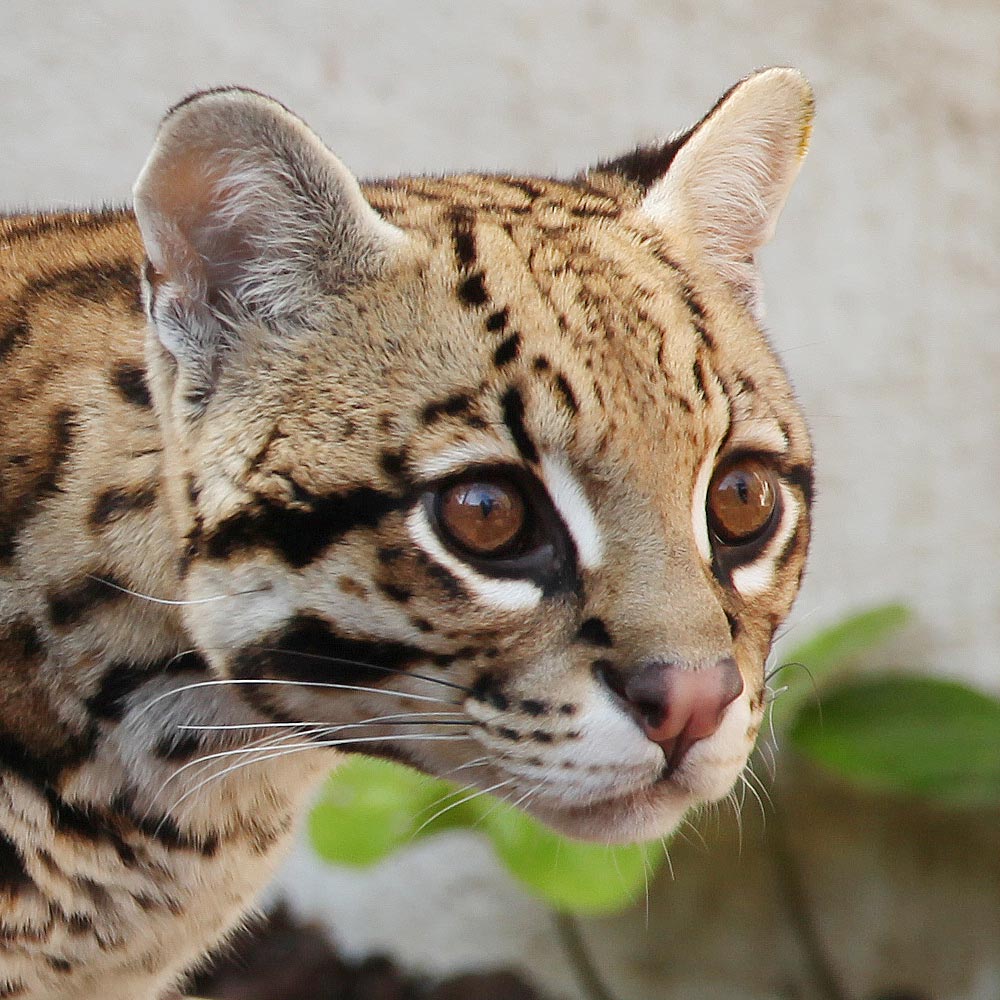 □ que se alejara de su territorio de caza.□ que cazara para ella.22. El viejo decidió disparar a la tigrilla cuando...□ oyó las voces de otros cazadores.□ comenzaba a anochecer.□ el animal empezó a cavar entre las piedras para sacarlo de su escondite.23. Tras matar a la tigrilla, el viejo...□ está satisfecho de su hazaña (exploit).□ muere él también a causa de las heridas que le hizo la tigrilla.□ lamenta lo que ha pasado y maldice a los gringos responsables del desastre ecológico que sufre la selva amazónica.C/ Después de leer la novela...1. ¿Qué crees que denuncia esta novela? ¿Qué valores defiende por el contrario?..............................................................................................................................................................................................................................................................................................................................................................................................................................................................................................................................................................................................................................................................................................................................................................................................................................................................................................................................................................................................................................................................................2. ¿Recomendarías la lectura de esta novela? ¿Por qué ? Justifica con un par de argumentos apoyándote en elementos de la obra (personajes, espacios, etc)...............................................................................................................................................................................................................................................................................................................................................................................................................................................................................................................................................................................................................................................................................................................................................................................................................................................................................................................................................................................................................................................................................